Hamilton Elementary SchoolsNewsAll meals are FREE for the remainder of the school year.*Included daily with lunch will be one of the following choices of fruit. Fresh Apples & Oranges. Canned in juice Applesauce, Peaches, Pears, and Pineapple. 100% Apple, Orange & Grape Juice.Vegetable Choices.In addition to the daily hot choice one of the following Fresh Baby Carrots, Celery and Broccoli.Also 1% White or Chocolate Milk. All breads and breadings are whole grain.FRIDAY MEAL PICKUPFOR NON IN PERSON DAYS4:00-5:00 PM.HS. LOWER LEVEL PARKING LOTYou must sign up for this if you want to participate in Friday meal pick ups.751-2731This institution is an equal opportunity providerA. Hot Ham & Cheese Croissant SandwichB. Deluxe Nachos w/Dinner RollBaked BeansA. Chicken Nuggets w/Dinner RollB. Strawberry Banana Yogurt w/String Cheese & Apple StickSweet Potato Tots½ DayA. Beef Meatballs & Gravy w/Garlic Parmesan BreadstickB. Cheese PizzaMashed PotatoesFresh ClementinesMeal Pick Up Day4:00-5:00pm.Hamilton High SchoolA. Chicken Tenders w/Cheese CrackersB. Bacon Egg & Cheese Bagel SandwichBaked BeansA. Cheese Omelet w/Choice of Cereal & Cheese CrackersB. Soft Shell Taco w/Dinner RollCooked Sliced CarrotsA. Mini Corn DogsB. Chicken Nuggets w/Dinner RollSteamed BroccoliA. Chicken Leg w/Mashed Potatoes & BreadstickB. Turkey/Cheese SubCooked Garden CornFrozen Cherry/Blue Raspberry Sorbet CupsMeal Pick Up Day4:00-5:00pm.Hamilton High SchoolA CheeseburgerB. Pepperoni PizzaBaked BeansA. Hot Dog on Bun w/Cheese CrackersB. Soft Shell Taco w/Dinner RollSweet Potato TotsA. Chicken Nuggets w/Dinner RollB. Triple Cherry Yogurt w/String Cheese & Apple StickSteamed BroccoliA. Beef Bean & Cheese Burrito B. Pancakes w/Sausage PattiesCooked Green BeansMeal Pick Up Day4:00-5:00pm.Hamilton High SchoolA. Chicken Leg w/Mashed Potatoes & BreadstickB. Cheese Stuffed BreadsticksBaked BeansFrozen Fruit SlushiesA. Soft Shell Taco w/Dinner RollB. Cheese Omelet w/Choice of Cereal & Cheese CrackersCooked Sliced CarrotsA. Chicken Nuggets w/Dinner RollB. Apple Cinnamon French Toast w/Sausage PattiesSteamed BroccoliA. Mini Corn DogsB. Orange Chicken Stir Fry w/Rice & Dinner RollCooked Green BeansFortune CookiesMeal Pick Up Day4:00-5:00pm.Hamilton High SchoolMemorial Day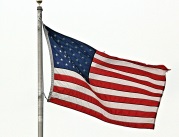 JUNE IS HERE…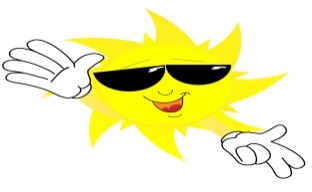 Did you know???May 10, is “Clean up your room day.”Sorry, we probably shouldn’t have mentioned it.TriviaWhat is Michigan’s largest fruit crop? Hint…A _____a day keeps the doctor away. 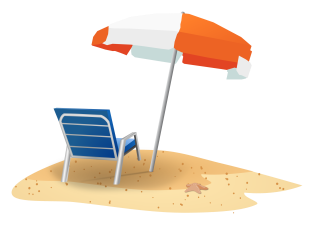 